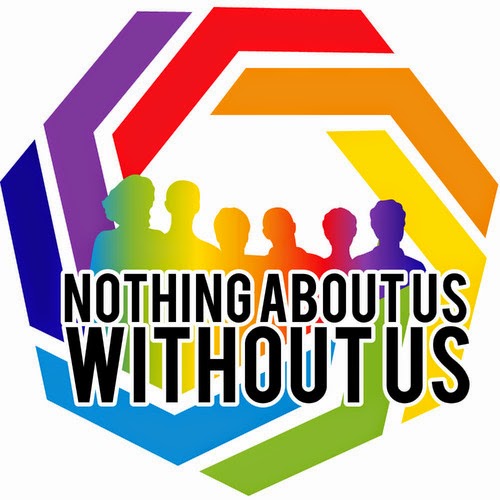 Agenda Service Experience Team MeetingJanuary 11th, 2018 9:00-12:00Agenda Service Experience Team MeetingJanuary 11th, 2018 9:00-12:00LocationALTSA, Home and Community Services Holgate Office1737 Airport Way S Suite 130; N95-2 Seattle, WA 98134
Emerald City Conference Room Phone: 206-341-76009:00 – 9:3030 minutesWelcome and IntroductionsReview minutes from last meetingReview charter revisionsWelcome and IntroductionsReview minutes from last meetingReview charter revisions9:30 – 10:1040 minutesNational Core Indicators-Aging and Disabilities (NCI-AD) consumer survey: information and discussion National Core Indicators-Aging and Disabilities (NCI-AD) consumer survey: information and discussion 10:10 – 10:2515 minutes BREAK BREAK10:25—10:35 10 minutesClarification about social therapeutic leave   Clarification about social therapeutic leave   10:35 – 10:4510 minutesPersonal Needs AllowancePersonal Needs Allowance10:45 –11:0015 minutesCFC Program and purchasing devices CFC Program and purchasing devices 11:00—11:4040 minutesLegislative processLegislative process11:40—11:5515 minutesPlanning for next meetingCopes and Residential Support Waiver   Planning for next meetingCopes and Residential Support Waiver   11:55—12:005 minutesEvaluation (Plus Delta)Evaluation (Plus Delta)